Hunger for Change Walk-A-Thon!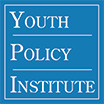 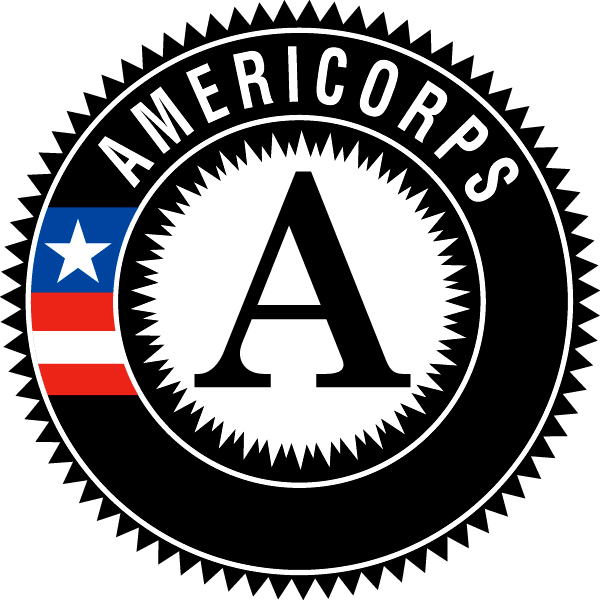 Dear Potential Sponsor,I am participating in the Youth Policy Institute’s AmeriCorps  Walk-A-Thon. All proceeds will help fund . No Kid Hungry works to end childhood hunger through Access, Education, and Awareness. You can sponsor me for an amount per lap and can name a maximum amount that you are willing to contribute. You can also make a flat pledge which is a one-time, flat amount donation. After the walk-a-thon, you will be contacted with the number of laps I walked and asked to make your contribution online. Checks made out to Share Our Strength. All contributions are tax-deductible.I plan to walk at least _______ laps for .Thank you!Participants: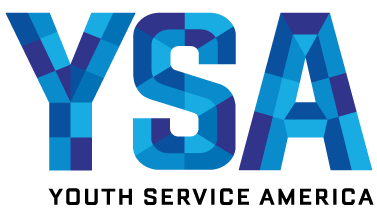 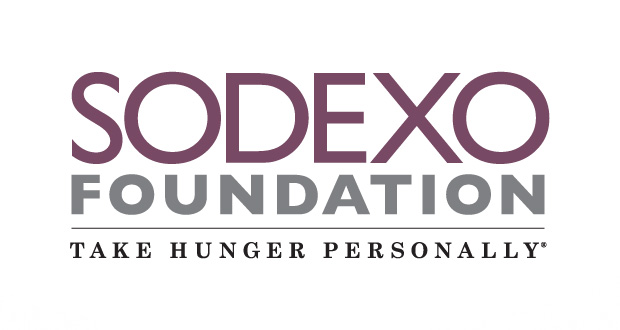 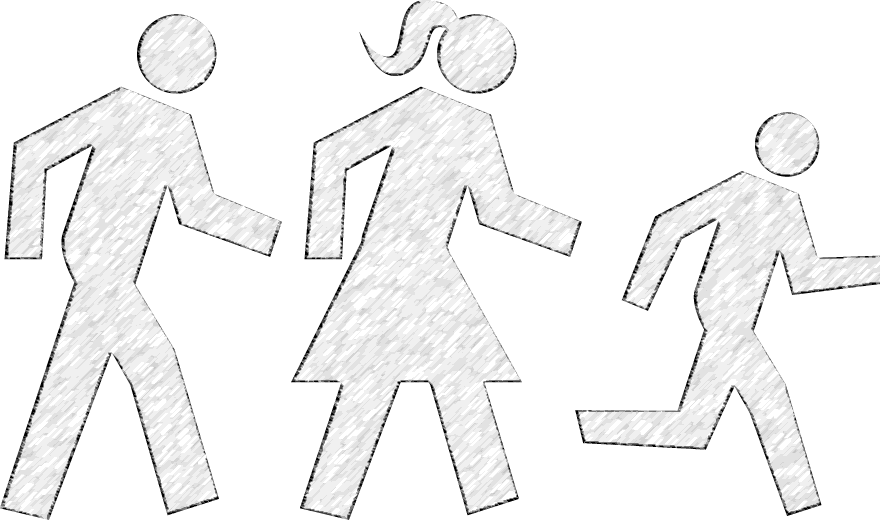 To reach our goal, we hope that each participant finds  sponsors!Please bring this form on the walk-a-thon day, .Name:Number of Laps Completed:Name of SponsorEmailPledge per Lap (Ex: $1.00)Max PledgeFlat PledgePaid? (Y or N)And Form of Payment1 Ex. Jeanne Kelber  jexample@gmail.com  $2.00  $40.00 Y-            check/cash/online23456789101112131415161718